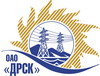 Открытое акционерное общество«Дальневосточная распределительная сетевая  компания»ПРОТОКОЛ ПЕРЕТОРЖКИПРЕДМЕТ ЗАКУПКИ: открытый запрос предложений на право заключения Договора на выполнение работ для нужд ОАО «ДРСК» Валка деревьев, чистка просеки ВЛ 6-10 кВ ЭС ЕАО (закупка 3012 раздела 1.1 ГКПЗ 2014 г.). Плановая стоимость: 1 829 972,0   руб. без НДС. Указание о проведении закупки от 20.10.2014 № 264.	ПРИСУТСТВОВАЛИ: постоянно действующая Закупочная комиссия 2-го уровня ВОПРОСЫ ЗАСЕДАНИЯ ЗАКУПОЧНОЙ КОМИССИИ:В адрес Организатора закупки поступила 1(одна) заявка на участие в процедуре переторжки.Дата и время начала процедуры вскрытия конвертов с заявками на участие в переторжке: 14:00 часов местного времени 13.11.2014 г Место проведения процедуры вскрытия конвертов с заявками на участие в закупке: 675000, г. Благовещенск, ул. Шевченко 28, каб. 244.РЕШИЛИ:Утвердить протокол переторжки.И.о. ответственного секретарь Закупочной комиссии 2 уровня                       Т.В.ЧелышеваТехнический секретарь Закупочной комиссии 2 уровня                                    О.В.Чувашова            №  639/УР-Пг. Благовещенск13 ноября 2014 г.Номер заявки Наименование участникаЦена заявки до переторжки, руб. Цена заявки после переторжки, руб.1ИП Виноградов М.З. 679135, Еврейская АОбл. Облученский р-н, п. Биракан, ул. Калинина, 371 379 450,0 руб. без НДС (НДС не предусмотрен)1 325 729,0 руб. без НДС (НДС не предусмотрен)б/нООО «Электросервис» 679000, г. Биробиджан, ул. Миллера 8Б1 829 972,0 руб. без НДС (2 159 366,96 руб. с НДС)Заявка не поступила